Higher Education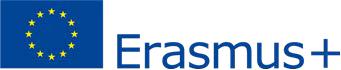 Learning Agreement formStudent’s nameLEARNING AGREEMENT FOR STUDIESThe StudentThe Sending InstitutionThe Receiving Institution_______________________________________________________________________ For guidelines (Annex) please seeLink zu  Homepage!!Higher EducationLearning Agreement formStudent’s nameB. Section to be completed DURING THE MOBILITYCHANGES TO THE ORIGINAL LEARNING AGREEMENTI.	EXCEPTIONAL CHANGES TO THE PROPOSED MOBILITY PROGRAMMEExceptional changes to study programme abroad or additional components in case of extension of stay abroad Component Deleted / AddedRecognition for at sendinginstitution (module and/orcourse title)The student, the sending and the receiving institutions confirm that they approve the proposed amendments to the mobility programme.Approval by e-mail or signature of the student and of the sending and receiving institution responsible persons.Higher EducationLearning Agreement formStudent’s nameAnnex 1: End notes Last name (s)First name (s)Date of birthNationalitySex [M/F]Academic year20../20..Study cycleSubject areaPhoneISCED CodeE-MailStudent ID no./NameLauder BusinessSchoolFacultyErasmus code (if applicable)A WIEN 70DepartmentInternational OfficeAddressHofzeile 18-20A-1190 ViennaCountry, Country codeAustria ATContact person 
nameHonorata Holodniak, BAContact person
E-mail / phone+43-1-3691818-773Honorata.holodniak@lbs.ac.atName of ReceivingInstitutionErasmus CodeAddress, websiteCountryFacultyDepartmentContact person
name / positionContact person
e-mail / phoneStudent’s Name:Student ID no./:CodeTable C:Table C:Component title (as indicatedComponent title (as indicatedin the course catalogue) at thein the course catalogue) at thereceiving institutionreceiving institutionECTSTable D:ECTSSPLThe studentStudent’s signatureDate:The sending institutionResponsible person’s signatureDate:The receiving institutionResponsible person’s signatureDate: